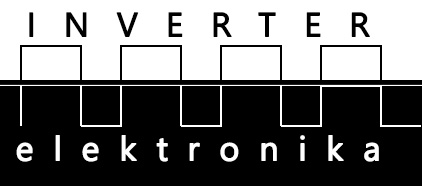 Tehničke KarakteristikeDimenzije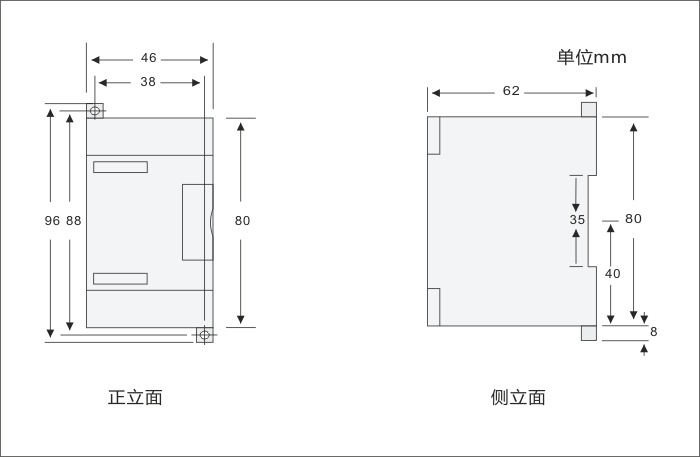 Šema Spajanja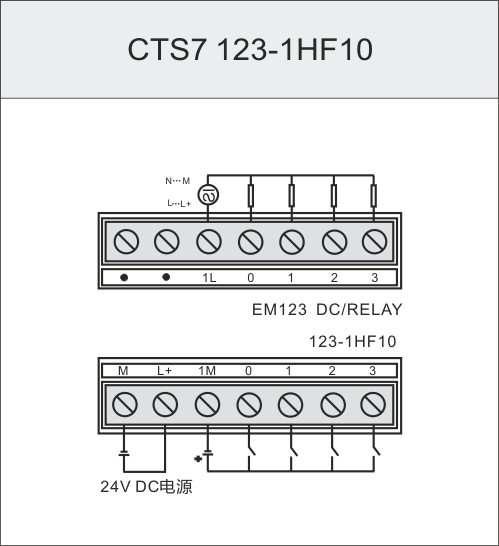 Features4DI×24V DC4DO×RelayOrder No.CTS7 123-1HF10Physical FeaturesPhysical FeaturesDimension(W*H*D)46×80×62mmPower Consumption2WInput FeaturesInput FeaturesNumber of Inputs4Type of InputSink/SourceInput VoltageInput VoltageRated Voltage24V DCMaximum Permissible Voltage30V DCSurge Voltage35V DC， 0.5 secondSignal "1"18～30VSignal"0"0～5VIsolationIsolationOptical Isolation500V AC，duration: within 1 minuteNumber of Isolation points per group4The longest Input Delay4.5 millisecondSink CurrentMaximum: 1mA  ACLength of CableLength of CableUnshielded300 mShielded500 mSimultaneous InputsSimultaneous Inputs40℃450℃4Output FeaturesOutput FeaturesNumber of Outputs4Type of OutputRelay－dry contactRange of Output VoltageDC: 5~30V, AC: 5~250VOutput CurrentOutput CurrentSignal "1"Output GroupsNumber of Outputs per groupSimultaneous OutputsMaximum Current of a groupLamp LoadContact ResistanceSurge Current（Max）Short-Circuit Protection2A1448ADC:30W,AC:200W0.2 Ω7A，contact closedExternalIsolationIsolationNumber of Isolation Points per GroupCoil to logic powercoil to contactResistance(coil to contact)4-1500V AC, last for 1 minuteMinimum:100MΩRelay FeaturesRelay FeaturesSwitching DelaySwitching Frequency（Max）Mechanical life cycle(Zero Load)Contact Endurance(Rated Load)15 millisecond1HZ10.000.000100.000Length of CableLength of CableUnshielded150 mShielded500 mPower ConsumptionPower Consumption+5V DC Consumption Current49 mAL+When put through,9 mA per outputCoil Voltage Range of L+20.4－28.8V DC